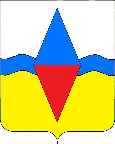 ПОСТАНОВЛЕНИЕАДМИНИСТРАЦИИ ЮГО-СЕВЕРНОГО СЕЛЬСКОГО ПОСЕЛЕНИЯ ТИХОРЕЦКОГО РАЙОНАот 14.10.2019 г.					                                                          № 74станица Юго-СевернаяОб утверждении Порядка использования бюджетных ассигнований резервного фонда администрации Юго-Северногопоселения Тихорецкого районаВ целях финансового обеспечения непредвиденных расходов, в том числе на проведение аварийно-восстановительных работ и иных мероприятий, связанных с ликвидацией последствий стихийных бедствий и других чрезвычайных ситуаций, постановляю:1.Утвердить Порядок  использования бюджетных ассигнований резервного фонда администрации Юго-Северного поселения Тихорецкого района (прилагается).2.Постановление администрации Юго-Северного сельского поселения Тихорецкого района от 30 декабря 2010 года № 124 «Об утверждении Положения о порядке бюджетных ассигнований резервного фонда» считать утратившим силу.2.Главному специалисту администрации Юго-Северного сельского поселения Тихорецкого района (Тучкова) обеспечить  официальное  обнародование настоящего  постановления в установленном порядке и его размещение на официальном сайте администрации Юго-Северного сельского поселения Тихорецкого района в информационно-телекоммуникационной сети «Интернет».3.Контроль за выполнением настоящего постановления оставляю за собой.4.Постановление вступает в силу со дня его официального обнародования.Исполняющий обязанностиглавы Юго-Северного сельскогопоселения Тихорецкого района                                                             Н.С. Тучкова	               ПРИЛОЖЕНИЕк постановлению администрации                                                                                 Юго-Северного сельского поселения                                 Тихорецкого района          от 14.10.2019 г. № 74ПОРЯДОКиспользования бюджетных ассигнований резервного фонда администрации Юго-Северного сельского поселения Тихорецкого района1.Настоящий Порядок использования бюджетных ассигнований резервного фонда администрации Юго-Северного сельского поселения Тихорецкого района (далее – Порядок) определяет правила использования бюджетных ассигнований резервного фонда администрации Юго-Северного сельского поселения Тихорецкого района (далее - резервный фонд).  2.Размер резервного фонда устанавливается решением Совета                        Юго-Северного сельского поселения Тихорецкого района о бюджете на соответствующий финансовый год.3.Средства резервного фонда направляются на финансовое обеспечение непредвиденных расходов, в том числе на:проведение аварийно-восстановительных работ и иных мероприятий, связанных с ликвидацией последствий стихийных бедствий и других чрезвычайных ситуаций;проведение аварийно-спасательных работ;проведение работ по восстановлению и ремонту сетей инженерно- технического обеспечения на территории Юго-Северного сельского поселения Тихорецкого района.4.Использование бюджетных ассигнований резервного фонда осуществляется на основании постановления администрации Юго-Северного сельского поселения Тихорецкого района о выделении бюджетных ассигнований из резервного фонда (далее - Постановление). 5.В Постановлении указываются мероприятия, на финансирование которых выделяются бюджетные ассигнования резервного фонда и их размер.6.Финансово-бюджетный отдел администрации Юго-Северного сельского поселения Тихорецкого района на основании Постановления вносит в установленном порядке изменения в сводную бюджетную роспись и лимиты бюджетных обязательств главного распорядителя средств бюджета поселения.7.Отчет об использовании бюджетных ассигнований резервного фонда прилагается к годовому отчету об исполнении бюджета Юго-Северного сельского поселения Тихорецкого района.Начальник финансово-бюджетного отделаадминистрации Юго-Северного сельскогопоселения Тихорецкого района                                                               О.С. Аулова